Messe du 32ème dimanche ordinaire (B) 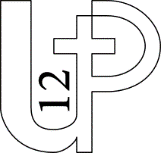 7 novembre 2021Chant d'entrée : 	Laisserons-nous à notre table (E 161) ou Pour quelle fête (A 122-3)Introduction et demandes de pardonNotre générosité est sollicitée à de multiples reprises : à l'intérieur ou à la sortie de l'Eglise, par des organismes humanitaires, par le courrier à la maison... Le Christ qui nous rassemble a été jusqu'au bout du don de soi: il a donné sa vie. Lorsqu'il nous invite à le suivre sur ce chemin, c'est pour que nous apprenions à partager, non pas de notre superflu, mais de nous-mêmes, de notre propre vie, comme nous le rappelleront les lectures de ce jour. Mais avant d'écouter la parole de Dieu, préparons nos cœurs et demandons pardon au Seigneur pour nos égoïsmes, nos refus de partage, nos cœurs fermés à la tendresse, nos lâchetés.Tous : 	JE CONFESSE A DIEU TOUT-PUISSANT...Cél. 	Que Dieu tout-puissant nous fasse miséricorde...KyrieGloria Prière d'ouvertureCél. Dieu qui es bon et tout-puissant, éloigne de nous tout ce qui nous arrête, afin que sans aucune entrave, ni d’esprit ni de corps, nous soyons libres pour accomplir ta volonté. Par Jésus Christ… Amen.Introduction à la première lecture (1 Rois 17,10-16) Personne ne peut donner ce qu’il n’a pas. Mais la générosité n’est pas l’apanage des plus riches : les pauvres, souvent, sont exemplaires dans leur dévouement, le partage du peu qu’ils ont. Le seigneur voit dans le secret des cœurs…En ces jours-là, le prophète Élie partit pour Sarepta, et il parvint à l’entrée de la ville.Une veuve ramassait du bois ; il l’appela et lui dit : « Veux-tu me puiser, avec ta cruche, un peu d’eau pour que je boive ? »Elle alla en puiser. Il lui dit encore : « Apporte-moi aussi un morceau de pain. » Elle répondit :« Je le jure par la vie du Seigneur ton Dieu : je n’ai pas de pain. J’ai seulement, dans une jarre, une poignée de farine, et un peu d’huile dans un vase. Je ramasse deux morceaux de bois, je rentre préparer pour moi et pour mon fils ce qui nous reste. Nous le mangerons, et puis nous mourrons. » Élie lui dit alors : « N’aie pas peur, va, fais ce que tu as dit.Mais d’abord cuis-moi une petite galette et apporte-la moi ; ensuite tu en feras pour toi et ton fils. Car ainsi parle le Seigneur, Dieu d’Israël : Jarre de farine point ne s’épuisera, vase d’huile point ne se videra, jusqu’au jour où le Seigneur donnera la pluie pour arroser la terre. » La femme alla faire ce qu’Élie lui avait demandé, et pendant longtemps, le prophète, elle-même et son fils eurent à manger. Et la jarre de farine ne s’épuisa pas, et le vase d’huile ne se vida pas, ainsi que le Seigneur l’avait annoncé par l’intermédiaire d’Élie.Psaume 145 ou chant de méditation : Les mains ouvertes (P 93)Introduction à la seconde lecture (Hébreux 9, 24-28)La mort et la résurrection de Jésus sont des événements exceptionnels à tous les égards. Comment les comprendre, et surtout, comment les expliquer ? L’auteur de la lettre aux Hébreux entrevoit quelques clés de lecture dans le sacerdoce du Temple.Le Christ n’est pas entré dans un sanctuaire fait de main d’homme, figure du sanctuaire véritable ; il est entré dans le ciel même, afin de se tenir maintenant pour nous devant la face de Dieu. Il n’a pas à s’offrir lui-même plusieurs fois, comme le grand prêtre qui, tous les ans, entrait dans le sanctuaire en offrant un sang qui n’était pas le sien ; car alors, le Christ aurait dû plusieurs fois souffrir la Passion depuis la fondation du monde. Mais en fait, c’est une fois pour toutes, à la fin des temps, qu’il s’est manifesté pour détruire le péché par son sacrifice. Et, comme le sort des hommes est de mourir une seule fois et puis d’être jugés, ainsi le Christ s’est-il offert une seule fois pour enlever les péchés de la multitude ; il apparaîtra une seconde fois, non plus à cause du péché, mais pour le salut de ceux qui l’attendent.Alléluia, Evangile (Marc 12, 38-44)En ce temps-là, dans son enseignement, Jésus disait aux foules : « Méfiez-vous des scribes, qui tiennent à se promener en vêtements d’apparat et qui aiment les salutations sur les places publiques, les sièges d’honneur dans les synagogues, et les places d’honneur dans les dîners. Ils dévorent les biens des veuves
et, pour l’apparence, ils font de longues prières : ils seront d’autant plus sévèrement jugés. »   Jésus s’était assis dans le Temple en face de la salle du trésor,
et regardait comment la foule y mettait de l’argent. Beaucoup de riches y mettaient de grosses sommes.  Une pauvre veuve s’avança et mit deux petites pièces de monnaie. Jésus appela ses disciples et leur déclara : « Amen, je vous le dis : cette pauvre veuve a mis dans le Trésor plus que tous les autres.  Car tous, ils ont pris sur leur superflu, mais elle, elle a pris sur son indigence : elle a mis tout ce qu’elle possédait, tout ce qu’elle avait pour vivre. »– Acclamons la Parole de Dieu.Homélie et Credo Prière universelleCél. 	Avec les pauvres de la terre, adressons aujourd’hui nos demandes à Dieu notre Père :Pour l’Eglise en sortie vers les péripéties, et pour les baptisés qui ont besoin de ta force pour rencontrer leurs frères, Seigneur, nous te prions. R/Pour ceux qui accueillent l'étranger et pour ceux qui ont du mal à accepter la différence, Seigneur, nous te prions. R/Pour les personnes dont les jarres sont vides à cause de la dépression, de l’épuisement ou de la solitude, et pour celles qui prennent le temps d’ouvrir leur jarre pour les accompagner. Avec le pape François, Seigneur, nous te prions. R/Pour ceux qui donnent d'eux-mêmes pour faire vivre notre communauté : catéchistes, prêtres, animateurs de mouvements et d'associations, personnes impliquées dans l'animation des liturgies, Seigneur, nous te prions. R/A l’occasion des commémorations du 11 novembre prochain, prions pour tous les soldats et civils qui ont donné leur vie dans les grandes guerres pour en sauver d’autres, et pour toutes les victimes des grands conflits qui opposent les peuples. Ensemble, prions le Seigneur. R/Cél. 	Toi qui es la source de notre espérance, Dieu notre Père, nous te prions ; Exauce les prières que nous t’adressons dans la foi. Par Jésus, le christ, notre Seigneur. Amen.Chant après la communion : 	Si nous partageons (D 151) ou Peuple de frères (T 122)Prière après la communion :  Cél. Fortifiés par cette nourriture sainte, nous t’adressons, Seigneur, nos actions de grâce et nous implorons ta miséricorde : que l’Esprit saint fasse persévérer dans la droiture ceux qui ont reçu la force d’en haut. Par Jésus… Amen.